 MODÁLNE  SLOVESO SHOULD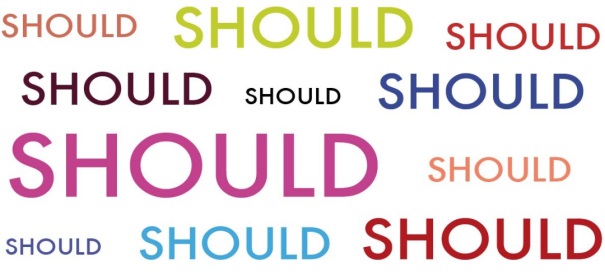 Sloveso SHOULD používame v anglickom jazyku vtedy, ak vyjadrujeme radu, pomoc alebo si myslíme, že je niečo správne alebo nesprávne.SHOULD – mal by siSHOULDN´T = SHOULD NOT – nemal by siModálne slovesá sú také, ktoré majú rovnaký tvar pre všetky osoby, nepridávame žiadne koncovky. Sloveso should / shouldn´t stojí pred plnovýznamovým slovesom v základnom tvare.Príklad: You should go home. Mal by si ísť domov.              You shouldn´t come late. Nemal by si prísť neskoro.Tvar kladnej vety : osoba+should/shouldn´t+sloveso v základnom tvare                              He should see a doctor. ( On by mal navštíviť doktora. )Tvar otázky : should/shouldn´t +osoba+sloveso v základnom tvare                      Should we visit him?( Mali by se ho navštíviť?)Cvičenie: Usporiadaj sloá do vety.We / go / to the dentist / should   ___________________________________shouldn´t / play/ today / We / football _______________________________watch TV / I / Should/ ? ___________________________________________stay / up late / We / shouldn´t ______________________________________finish / She / school / should / at 2pm ________________________________